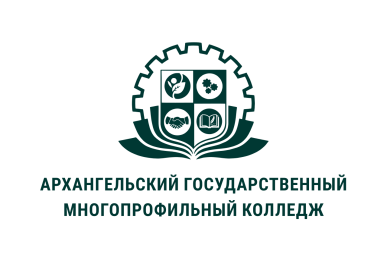 МИНИСТЕРСТВО ОБРАЗОВАНИЯ АРХАНГЕЛЬСКОЙ ОБЛАСТИгосударственное бюджетное профессиональное образовательное учреждение Архангельской области «Архангельский государственный многопрофильный колледж»ПРАКТИЧЕСКОЕ ЗАНЯТИЕ № 2ТЕМА: Основные производственные фонды предприятия ЦЕЛЬ: Научиться рассчитывать показатели обеспеченности организации основными производственными фондами.Литература: 1. Экономика организации : учебник и практикум для среднего профессионального образования / П. Д. Шимко. — Москва : Издательство Юрайт, 2023. — 240 с. — (Профессиональное образование). — ISBN 978-5-534-01315-3. — Текст : электронный // Образовательная платформа Юрайт [сайт]. — URL: https://urait.ru/bcode/512062                        2. Экономика организации : учебник для среднего профессионального образования / Е. Н. Клочкова, В. И. Кузнецов, Т. Е. Платонова, Е. С. Дарда ; под редакцией Е. Н. Клочковой. — 3-е изд., перераб. и доп. — Москва : Издательство Юрайт, 2023. — 370 с. — (Профессиональное образование). — ISBN 978-5-534-16988-1. — Текст : электронный // Образовательная платформа Юрайт [сайт]. — URL: https://urait.ru/bcode/532165 ЗАДАЧА № 1.Определить стоимость основных средств предприятия по стоимости следующих производственных фондов, руб:- Здания и сооружения – 5 000 000- Транспортные средства – 2 000 000 - С/х машины – 3 000 000- Зап. Части для ремонта – 950 000- Рабочий и продуктивный скот – 880 000- Молодняк и скот на откорме – 340 000- Семена и корма – 1 500 000Задача № 2Определить оснащенность хозяйства основными средствами и их состояние по исходным данным:Задача № 3Определить экономическую эффективность использования основных средств по исходным данным:Преподаватель: Т.Н.КошелеваПоказатели ПАО «Вепрь»АО «Колосс»Площадь с/х угодий, га.36053380Основные средства, тыс.руб.4790041500Численность работников, чел.205214Износ (амортизация) основных средств, тыс.руб.2544022320Показатели ПАО «Вепрь»АО «Колосс»отношение (3/2) Фондообеспеченность на 100 га., руб.Фондовооруженность, руб.Степень износа, %Степень сохранности, %Показатели ПАО «Вепрь»АО «Колосс»Валовая продукция с/х в текущих ценах, тыс.руб.2753022450Основные средства, тыс.руб.4790041500Оборотные фонды, тыс.руб.1656014100Прибыль, тыс.руб.28201920Показатели ПАО «Вепрь»АО «Колосс»Отношение Фондоотдача, руб.Фондоемкость, руб.Уровень рентабельности использования ОС, %Срок окупаемости ОС, лет.Норма прибыли, %